Martfű Város Polgármesterétől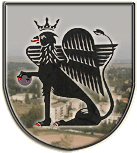 5435 Martfű, Szent István tér 1. Tel: 56/450-222; Fax: 56/450-853E-mail: titkarsag@ph.martfu.hu__________________________________________________________________ElőterjesztésVárosmarketing Csoport személyi összetételének módosítására.Martfű Város Önkormányzata Képviselő-testületének2015. február 26-i üléséreElőkészítette: Szász Éva jegyzőVéleményező: Pénzügyi, Ügyrendi és Városfejlesztési BizottságDöntéshozatal: egyszerű többségTárgyalási mód: nyilvános ülésTisztelt Képviselő-testület!Martfű Város Önkormányzatának Képviselő-testülete 2014. július 17-i ülésén elfogadta Martfű Városmarketing Csoport tagjaira vonatkozó javaslatot, mely alapján a csoport vezetőjeként Lapu Zoltánnét, a Martfű Város Önkormányzata Kommunikációs és Médiacsoportjának munkatársát, tagjainak pedig Dr. László Éva főiskolai tanárt, marketing tanácsadót, a Szolnoki Főiskola Kereskedelmi és Marketing Tanszékének mb. vezetőjét, valamint Baloghné Juhász Erzsébetet, a Martfűi Polgármesteri Hivatal Városfejlesztési és Üzemeltetési Irodájának vezetőjét bízta meg.Dr. László Éva főiskolai tanár kérte, hogy a tagság alól mentse fel a Képviselő-testület azzal, hogy a város Marketing stratégia végrehajtása során szakmai tanácsaival továbbra is rendelkezésre áll.Javasolom, hogy a Képviselő-testület mentse fel Dr. László Éva főiskola tanárt a Marketing Csoport tagsága alól, helyette pedig Asztalos Árpádnét a Martfű Városi Művelődési Központ és Könyvtár igazgatóját bízza meg.A Marketing Csoport vezetője részére a Képviselő-testület 2014. december 31. napjáig havi bruttó 50.000.- Ft megbízási díjat állapított meg, melyet a 2015. évre is javasolok megállapítani.Kérem a Tisztelt Képviselő-testületet, hogy az alábbi határozati javaslatot szíveskedjen elfogadni.Martfű Város Önkormányzata Képviselő-testületének…../2015. (II. 26.) határozataVárosmarketing Csoport személyi összetételének módosításárólMartfű Város Önkormányzatának Képviselő-testülete megtárgyalta a Városmarketing Csoport személyi összetételének módosítására vonatkozó javaslatot, mely alapján Dr. László Éva főiskola tanárt a Marketing Csoport tagsága alól felmenti, és helyette Asztalos Árpádnét a Martfű Városi Művelődési Központ és Könyvtár igazgatóját bízza meg.A Képviselő-testület a marketing csoport vezetője részére 2015. január 1. - december 31. időszakra bruttó 50 ezer Ft/hó megbízási díjat állapít meg, mely összeget a 2015. évi költségvetésébe beépíti.A Képviselő-testület felhatalmazza a Polgármestert a megbízási szerződés aláírására.Erről értesülnek:1. Marketing Csoport tagjai2. Valamennyi képviselő helyben3. Jász-Nagykun-Szolnok Megyei KormányhivatalMartfű, 2015. február 26.		Dr. Papp Antal										polgármester